ЧЕСМЕНСКАЯ РАЙОННАЯ БИБЛИОТЕКАОТДЕЛ ОБСЛУЖИВАНИЯАвтор и составитель:
Е.В.Белобородовазаведующая отделом обслуживаниярайонная библиотекаКонтактный телефон:89525237105  obslyghivanie.bibliochesma@mail.ruПРОГРАММА РАБОТЫ на учебный 2018-2019 годОтдела обслуживания с МБОУ ЧСОШ им. ГАВРИЛОВА и МБОУ ЧСОШ им.ВОЛОШИНАВ рамках:Федеральных целевых программ:«Русский язык» на 2016-2020 годы  - «Патриотическое воспитание граждан Российской Федерации» на 2016-2020 годы  - «Молодежь России» на 2016-2020 годы  - «Развитие образования» на 2016-2020 годы  - Поддержка и развитие чтения 2016-2020 гг. («Национальная программа поддержки и развития чтения»). Десятилетие детства в России (Указ президента В.В. Путина №240 от 29.05. 2017. г) -2018 - 2027 гг. –Региональных  целевых программ:Развитие образования в Челябинской области на 2018 – 2025 годыРазвитие культуры и туризма в Челябинской области 2015 – 2020 годыМуниципальных программ:Муниципальная  программа «Основные направления развития культуры Чесменского муниципального района на 2017-2019 годы»Муниципальная Программа«Профилактика наркомании и противодействие незаконному обороту наркотиков на территории Чесменского муниципального района на 2019-2021 годы»2018 год:Год гражданской активности и волонтерства (Указ президента России №583 от 6 декабря 2017 г)Год театра Год СолженицынаГод отечественного балетаПутин подписал указ об объявлении в России с 2018 года Десятилетия детства2019 год: Год театра.Болгария и Россия объявят 2019 год перекрестным годом туризмаГод таблицы д.и. Менделеева (резолюция, принятая Генеральной Ассамблеей ООН 20.12.2017).Год культуры и туризма России и ТурцииМеждународный год языков коренных народов(резолюция, принятая Генеральной Ассамблеей ООН 19.12.2016).Год селаИнициативы школьников. В России в 2019 году пройдет экологическая акцияАкция «Здоровое питание — активное долголетие» пройдет с февраля по сентябрь 2019 года и охватит все регионы России и страны ЕАЭС. Также в следующем году в «Артеке» будут созданы медицинские классы для школьников.Календарь знаменательных дат на 2018-2019 учебный годМеждународные праздники: 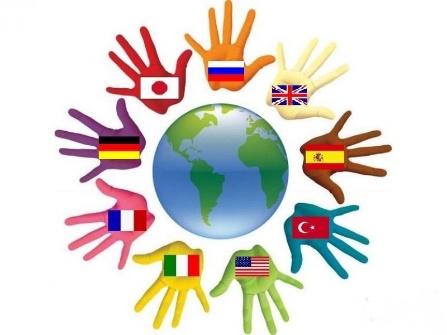 8 сентября -  Международный день грамотности.  В своей резолюции, принятой на 14-й сессии, Генеральная конференция ЮНЕСКО признала необходимость совместных энергичных мер в международных усилиях по содействию грамотности во всем мире и провозгласила 8 сентября Международным днем распространения грамотности.9 сентября - День памяти жертв фашизма (дата для 2018 года)21 сентября - Международный день мира. В 1981 году своей резолюцией 36/67 Генеральная Ассамблея ООН провозгласила Международный день мира и установила его празднование на третий вторник сентября. А спустя 20 лет, в 2001 году, Генеральная Ассамблея единогласно приняла резолюцию 55/282, в которой постановила, что с 2002 года Международный день мира будет отмечаться ежегодно 21 сентября как день всеобщего прекращения огня и отказа от насилия.30 сентября (дата для 2018 года) – Международный день глухих. Учрежден в 1951 году, в честь создания Всемирной федерации глухонемых1 октября – Международный день пожилых людей. 14 декабря 1990 года Генеральная Ассамблея ООН постановила считать 1 октября Международным днем пожилых людей.5 октября - Всемирный день учителя. Учреждён ЮНЕСКО в 1994 г.22 октября - Международный день школьных библиотек (дата для 2018 года).Отмечается во многих странах ежегодно в четвертый понедельник октября, начиная с 1999 года по инициативе ЮНЕСКО. Причём каждый год он посвящён определённой теме. В 2008 году это событие вышло на новый уровень — в январе координатор проекта Рик Малхолланд объявил, что Международный день школьных библиотек преобразуется в месячник — тоже международный.
15 ноября – Международный день отказа от курения (дата для 2018 года). Этот день был установлен Американским онкологическим обществом в 1977 году. Цель Международного дня отказа от курения — способствовать снижению распространенности табачной зависимости, вовлечение в борьбу против курения всех слоев населения и врачей всех специальностей, профилактика табакокурения и информирование общества о пагубном воздействии табака на здоровье. 16 ноября – Международный день терпимости (толерантности). 16 ноября 1995 года государства-члены ЮНЕСКО приняли Декларацию принципов терпимости. В 1996 году Генеральная Ассамблея ООН предложила государствам-членам ежегодно 16 ноября отмечать Международный день терпимости (International Day for Tolerance), приурочивая к нему соответствующие мероприятия, ориентированные как на учебные заведения, так и на широкую общественность.21 ноября - Всемирный день приветствий (World Hello Day) В 1973 году праздник приветствий придумали два брата-американца Майкл и Брайен Маккомак (Michael and Brian McCormack) в самый разгар холодной войны, в ответ на конфликт между Египтом и Израилем. День был необходим как знак протеста против усиления международной напряженности.  «Нужен простой, но эффективный поступок», — решили братья и отправили письма с радушными приветствиями во все концы мира. Они просили адресата поприветствовать еще кого-нибудь, еще ну хотя бы человек десять!  Эта идея была поддержана в более 180 странах. С тех пор Всемирный день приветствий отмечают и граждане всех профессий и возрастов, и крупные политические лидеры, и промышленные магнаты, и всемирно известные личности кино и телевидения.26 ноября  - Всемирный день информации Проводится ежегодно с 1994 года. В этот день в 1992 году состоялся первый Международный форум информатизации.3 декабря – Международный день инвалидов. В 1992 году в конце Десятилетия инвалидов Организации Объединенных Наций (1983—1992) Генеральная Ассамблея ООН провозгласила 3 декабря Международным днем инвалидов.10 декабря - Международный день прав человека4 декабря 1950 года на Пленарном собрании Генеральная Ассамблея ООН официально установила отмечать 10 декабря День прав человека. Эта дата была выбрана в честь принятия и провозглашения Генеральной Ассамблеей ООН 10 декабря 1948 года Всеобщей декларации прав человека.28 декабря - Международный день кино.  28 декабря 1895 года в Париже в «Гранд-кафе» на бульваре Капуцинов прошел первый сеанс синематографа братьев Люмьер.11 января – Международный день «спасибо»21 февраля – Международный день родного языка.  Международный день родного языка, провозглашенный Генеральной конференцией ЮНЕСКО 17 ноября 1999 года, отмечается каждый год с февраля 2000 года с целью содействия языковому и культурному разнообразию.8 марта – Международный женский день21 марта – Всемирный день поэзии. В 1999 году на 30-й сессии генеральной конференции ЮНЕСКО было решено ежегодно отмечать Всемирный день поэзии 21 марта.27 марта – Всемирный день театра. Установлен в 1961 году IX конгрессом Международного института театра1 апреля – День смеха/ День дурака2 апреля – Международный день детской книги. Начиная с 1967 года по инициативе и решению Международного совета по детской книге 2 апреля, в день рождения великого сказочника из Дании Ганса Христиана Андерсена, весь мир отмечает Международный день детской книги.7 апреля – Всемирный день здоровьяОтмечается ежегодно в день создания в 1948 году Всемирной организации здравоохранения. Цель этой организации – это борьба с эпидемиями, формирование правильного образа жизни населения планеты, придание огласки и обращения внимания людей на укрепление здоровья и продления жизни. И для того, чтобы человечество обращало внимание, хотя бы раз в году, на проблемы, связанные с неправильным образом жизни и был создан специальный всемирный (международный) день здоровья. Всемирный день здоровья в 2018 году посвящен доступности медицинской помощи.12 апреля - Всемирный день авиации и космонавтики1 мая – Праздник труда (День труда)15 мая – Международный день семьи Учрежден Генеральной Ассамблеей ООН в 1993 году24 мая - День славянской письменности и культуры. Ежегодно 24 мая во всех славянских странах торжественно прославляют создателей славянской письменности Кирилла и Мефодия — учителей словенских.31 мая – Всемирный день без табака. Всемирная организация здравоохранения в 1988 году объявила 31 мая Всемирным днем без табака.Время проведенияМероприятияГде проводится примечаниеПОДПРОГРАММА: «Классика – собеседница души моей»125 лет (1893-1930) со дня рождения Владимира Владимировича Маяковского - советского поэта. Литературный урок «Я САМ РАССКАЖУ О ВРЕМЕНИ И О СЕБЕ...» по творчеству В. Маяковского.школа им. Гаврилова 9-11 классы95 лет (1923-2004) со дня рождения Эдуарда Аркадьевича Асадова - русского поэта. Одна из основополагающих черт его поэзии - обостренное чувство справедливости.    Литературно-поэтическая дискуссия « Поэзия совести и любви» о творчестве Эдуарда Асадова.школа им.Волошина 9-11 классы95 лет (1923-2003) со дня рождения Расула Гамзатовича Гамзатова - дагестанского поэта. музыкально-поэтический вечер «Вся жизнь моя — в стихах моих», посвященный творчеству Расула Гамзатова.школа им. Гаврилова 6-10 классы145 лет (1873-1945) со дня рождения Вячеслава Яковлевича Шишкова - русского писателя. Урок-суждение«Настоящий русский самородок»школа им.Волошина 9-11 классы145 лет (1873-1950) со дня рождения Ивана Сергеевича Шмелева - русского писателя. Тема детской веры, не замутненной общественными отношениями, веры истинной, праведной в своей прямоте, выступает на первый план в небольших рассказах, адресованных детям, ЧАС прений «Пути небесные»школа им. Гаврилова 8-11 классы305 лет (1713-1784) со дня рождения Дени Дидро - французского писателя и ученого-просветителя, философа-материалиста, крупного деятеля французской и мировой культуры.школа им. Гаврилова 9-10 классыДекабрь 201895 лет (1923-1984) со дня рождения Владимира Федоровича Тендрякова - русского писателя. Мужество и откровенность правды - тот основной нравственный фундамент, на котором строится художественный мир Тендрякова. школа им.Волошина 8-11 классыДекабрь 2018215 лет (1803-1873) со дня рождения Федора Ивановича Тютчева - русского поэта, несравненного мастера философской, пейзажной и любовной лирики.школа им. Гаврилова 7-10 классыДекабрь 2018145 лет (1873-1924) со дня рождения Валерия Яковлевича Брюсова - русского поэта, писателя, драматурга, критика, переводчика, литературоведа и историка, одного из организаторов и признанного лидера русского символизма.школа им. Гаврилова 9-11 классыФевраль 2018Вечер-портрет: «Блеснуть мильонами огней» 7 февраля 120 лет со дня рождения А.Л.Чижевскогошкола им.Волошина 8-11 классыСентябрь 2018Литературный вечер «Листая книг его страницы»18 июня 110 лет со дня рождения  В.Т.Шаламова(1907-1982)школа им. Гаврилова 9-11. классыЯнварьфевраль2019 г. - год Даниила Гранина.  21  декабря  2017  г.  Президент  России  В.В.  Путин  подписал  указ  о праздновании в 2019 году 100-летнего юбилея писателя Даниила Гранина и увековечивании его памяти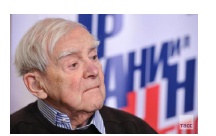 школа им. Гаврилова,школа им.Волошина,8-10 классык 205- летию со дня рождения:М. Ю. ЛЕРМОНТОВА«День с писателем» : «МЯТЕЖНЫЙ ПАРУС ЛЕРМОНТОВА»Цикл мероприятий «Вокруг наследия Н.В.Гоголя» к 200 летию со дня рождения:Литературная гостиная: «Мир Гоголя» Литературно-музыкальный вечер, посвященный жизни и творчеству Гоголя : «ВЫСОКАЯ МУДРОСТЬ простоты...»Литературный вечер-открытие: «Неразгаданная тайна Гоголя»  Выставка-обзор «В гостях у Н.В. Гоголя»Литературная викторина: «Мир Гоголя»…школа им. Гаврилова,школа им.Волошина.6-11 классыЦикл мероприятий «Сопричастный всему живому», посвященный  95 - летию со дня рождения В.П. Астафьева.Литературный вечер, посвященный памяти В.П.Астафьева «О, я недаром в этом мире жил...»Литературно-музыкальная гостиная по творчеству В.П. Астафьева. «Окна родного дома»  Литературно-музыкальный вечер "Любимые песни и стихи рядового Астафьева: «СОЗВУЧИЕ»Выставка-обзор «Астафьева читают…»школа им. Гаврилова,школа им.Волошина.6-11 классыПРОГРАММА: ПАТРИОТИЧЕСКОЕ ВОСПИТАНИЕ«СТРАНА, В КОТОРОЙ МЫ ЖИВЕМ» (2019-2020ГГ.)«К патриотизму нельзя только призывать, его нужно заботливо воспитывать». Дмитрий Сергеевич ЛихачёвПРОГРАММА: ПАТРИОТИЧЕСКОЕ ВОСПИТАНИЕ«СТРАНА, В КОТОРОЙ МЫ ЖИВЕМ» (2019-2020ГГ.)«К патриотизму нельзя только призывать, его нужно заботливо воспитывать». Дмитрий Сергеевич ЛихачёвПРОГРАММА: ПАТРИОТИЧЕСКОЕ ВОСПИТАНИЕ«СТРАНА, В КОТОРОЙ МЫ ЖИВЕМ» (2019-2020ГГ.)«К патриотизму нельзя только призывать, его нужно заботливо воспитывать». Дмитрий Сергеевич ЛихачёвПРОГРАММА: ПАТРИОТИЧЕСКОЕ ВОСПИТАНИЕ«СТРАНА, В КОТОРОЙ МЫ ЖИВЕМ» (2019-2020ГГ.)«К патриотизму нельзя только призывать, его нужно заботливо воспитывать». Дмитрий Сергеевич ЛихачёвПодпрограмма: МАСТЕРСКАЯ ДУШИ .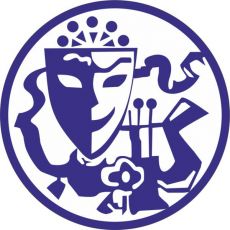 2019Год театра в России.«ТЕАТРАЛЬНАЯ НОЧЬ» или «С вешалки…» - театр-квест в рамках «Библионочи-2019»«Парад литературных героев»«Театр книги»Выставка-просмотр «Мир-театр, люди актёры»Экскурс в историю театра «У истоков русского театра»Февраль 201930 лет со дня вывода войск из АфганистанаЛекции в рамках проведения уроков истории: «Афганская война 1979-1989»Выставка, посвященная 30-летней годовщине со дня вывода советских войск из Афганистана " Время выбрало нас» Поэтическое караоке «Стихи, пришедшие из боя» (Афганистан,Чечня)ВСТРЕЧА с ветеранами боевых действий в Афганистане, посвященная 30-летней годовщине со дня вывода ограниченного контингента советских войск из Афганистана "Между Россией и Афганистаном лежит пространство под названьем "ПамятьУрок мужества с ветеранами разных родов войск «Родина наша – колыбель героев»: школа им. Гаврилова,школа им.ВолошинаПодпрограммы : «Мы – великой России частица»    «Культурное  наследие народов...»«В  объективе-жизнь»…Подпрограммы : «Мы – великой России частица»    «Культурное  наследие народов...»«В  объективе-жизнь»…Подпрограммы : «Мы – великой России частица»    «Культурное  наследие народов...»«В  объективе-жизнь»…Январь –май 20192019 год объявлен ООН Международным годом языков коренных народов1.ВЕЧЕР-представление  малых народов. «Российская жемчужина»
2. Информационный день «Живая Арктика | Коренные народы Арктики» 3. Литературно- музыкальный час  «ПРАЗДНИКИ КОРЕННЫХНАРОДОВ ПРИБАЙКАЛЬЯ»4.  Урок – представление информации «Культурный экспресс к народам Севера»школа им. Гаврилова,школа им.Волошина,6-11 классыЯнварь –май 2019Таблица Менделеева---больше ,чем химия1.Внеклассное мероприятие, посвященное Д.И. Менделееву «Ступени подвига русского ученого»2.«Химический КВН»3.«Химия для жизни будущих поколений»4.Обзор- беседа «Творец алфавита природы»5.Выставка-просмотр : «Все вокруг таблицы Д. И. Менделеева» об  истории создания периодического закона и современном взгляде на таблицу Д.И. Менделеева.школа им. Гаврилова,школа им.Волошина,7-11 классыМарт 2019Май 2019Январь 201923 апреляЯнварь-май 2019- акция дарения книг «Книжная весна» -акция «Книга и газета вместо сигареты» - акция «Читательская ленточка» -акция «Перелётные книги» и является частью всемирного движения «Буккросинг» - обмена прочитанными книгами.-акция ко Дню книги и авторского права  «2019 секунд» -акция «Самый читающий класс»школа им. Гаврилова,школа им.Волошина,5-11 классы2 ноябряЧас гражданственности «Если мы едины, мы непобедимы»8ноября 201875 лет со дня учреждения Ордена Славы (1943 г.) –информационный урокОрденом награждались военнослужащие рядового состава, сержанты и старшины Красной Армии, а в авиации — и лица, имеющие звание младшего лейтенанта. Вручался только за личные заслуги, воинские части и соединения им не награждались.16 ноября2018,31 мая 2019Флеш  – моб «Счастливые люди не курят»…Международный день отказа от курения . 16 ноября 2018, четверг .школа им. Гаврилова,школа им.Волошина,5-11 классы3 декабряЧас памяти «Я той войны остался болью…» 3 декабря – День Неизвестного солдата12 декабряПатриотический час « Мы Конституции навеки  канонам следовать должны»школа им. Гаврилова,школа им.Волошина,5-11 классыДекабрь О Чесме «Здесь край мой, исток мой, дорога моя»16 января 2019Литературно- экологический час: « ТРОПОЮ МИРА - В МИР ЖИВОТНЫХ»26 января 2019Вечер-встреча исторической значимости с отцом Артемием :«Установление патриаршества в России»430 лет со дня учреждения Патриаршества в России (1589 г.)школа им. Гаврилова,школа им.Волошина,5-10 классы27 января2019Час  патриотизма «Годы блокады в архив не сдадут…»75 лет с начала операции по снятию блокады Ленинграда (1944)школа им. Гаврилова,школа им.Волошина,5-11 классы28 января 2019Вечер памяти «Девочка  из блокадного Ленинграда»
(Посвящается Тане Савичевой)школа им. Гаврилова,школа им.Волошина,5-11 классы28 января2019ЛИТЕРАТУРНО - МУЗЫКАЛЬНАЯ КОМПОЗИЦИЯ «Наступательная весна», ПОСВЯЩЁННАЯ 75-ой ГОДОВЩИНЕ ОСВОБОЖДЕНИЯ КРЫМА ОТ НЕМЕЦКО - ФАШИСТСКИХ ЗАХВАТЧИКОВ :75 лет со дня начала операции по освобождению Крыма от немецко-фашистских захватчиков (1944).школа им. Гаврилова,школа им.Волошина,5-11 классы2 февраляУрок мужества, посвященный Сталинградскому сражению «Ты в памяти и в сердце, Сталинград!»школа им. Гаврилова,школа им.Волошина,5-11 классыГЛАВНОЕ СПОРТИВНОЕ СОБЫТИЕ В РОССИИ В  2019 ГОДУ.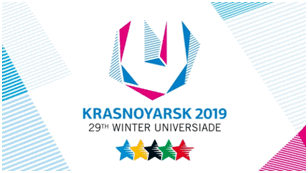  -  2 – 12 МАРТА 2019 ГОДА ПРОЙДЁТ ХХ1Х  ВСЕМИРНАЯ ЗИМНЯЯ УНИВЕРСИАДАИнтеллектуальная разминка -викторина «История Универсиад»с февраля по сентябрь 2019В России в 2019 году пройдет экологическая акцияАкция «Здоровое питание — активное долголетие» пройдет с февраля по сентябрь 2019 года и охватит все регионы России и страны ЕАЭС.ДЕНЬ ЗДОРОВЬЯ «Здоровое питание- здоровому поколению»Акция "Здоровое питание - помощник в учебе!"школа им. Гаврилова,школа им.Волошина,5-11 классы17 февраля17 февраля— дата, Дня молодого избирателя в 2019 году. Информационный день-«Мы из одной реальности» - будущим избирателям о том, что  наш мир мы строим вместе…(О ВЫБОРАХ)…Беседа с учащимися 10-11 классов «Ты молодой избиратель!» .им.Волошинамарт 2019Краеведческий  час : «Моё село в судьбах родных людей…»школа им. Гаврилова,школа им.Волошина,5-11 классы21 февраляЛингвистическая игра «К сокровищам родного языка»…Международный день родного языка.  школа им. Гаврилова 6-7 классымарт 2019Неделя счастья и мира:ЧАС вдохновения: «Бытует мнение, что счастье –это дар»….(20 марта-День счастья,21 марта-день поэзии»)школа им. Гаврилова,школа им.Волошина,5-11 классыапрель 2019Православные чтения  «Тайна  русского  языка» (лейтмотив чтений – евангельские слова: «За всякое праздное слово, какое скажут люди, дадут они ответ в день суда, ибо от слов своих оправдаешься, и от слов своих осудишься» (Мф. 12:36-37)школа им. Гаврилова 7-10 классы22 апреляВсемирный день Матери-Земли  Акция «Наш лес. Посади свое дерево»16 апреляМай Литературно-патриотический урок «Герой Советского, Великого Союза! 
Герой России, Родины, Державы!» 85 лет со дня учреждения звания Герой Советского Союза (1934).просмотр видео-презентации:«Званию Героя Советского Союза – 80 лет!»школа им. Гаврилова, школа им.Волошина,5-11 классымай 2019Урок мужества, посвященный Великой Победе «Баллада о матери»школа им. Гаврилова, школа им.Волошина,5-11 классы